AMERICAN STANDARD 1940EDITThe illustrated American standard of 1940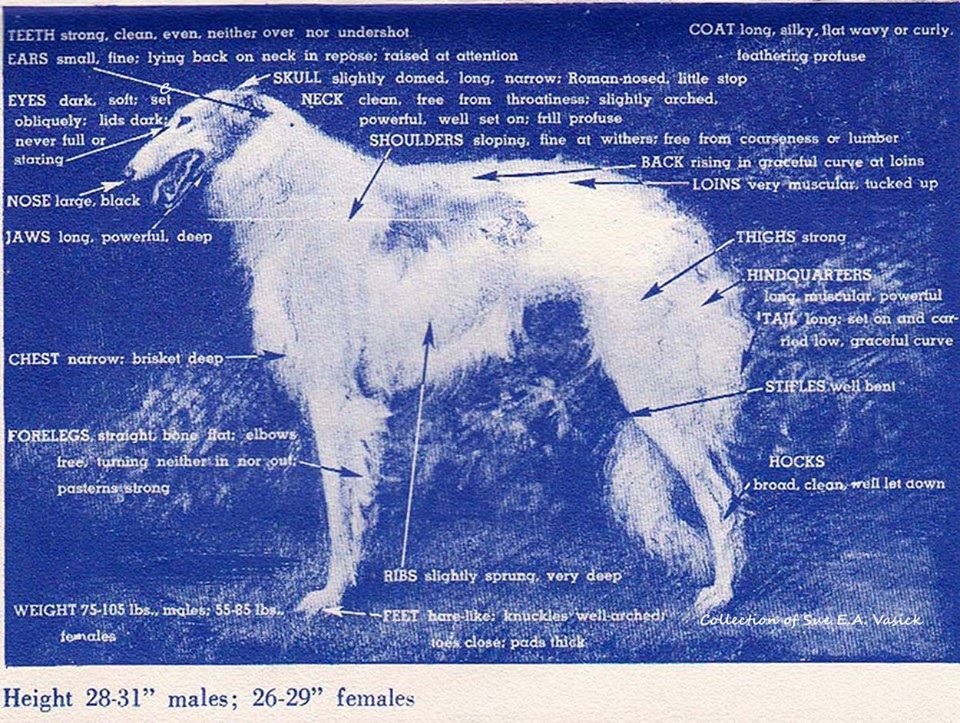 